Virginia Department of Health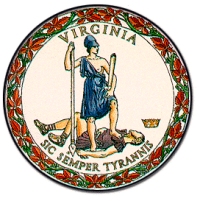 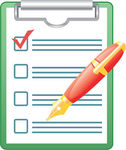 Radioactive Materials Program12VAC5-481-451Compliance Checklist # 1The Virginia Department of Health, Radioactive Material Program has completed the new rules for the enhanced physical security of radioactive materials, which are found in 12VAC5-481-451.  These rules will be effective January 1, 2015 and will supersede the regulations previously incorporated in this section of 12VAC5-481, Virginia Radiation Protection Regulations.  To assist licensees in preparing for the changes, we will be providing “Part 37 Compliance Checklists” with information on changes between the new rule and the old rule.  This checklist focuses on requirements for your unescorted access authorization program.# 1 - Your Unescorted Access Authorization ProgramDesignation of “Reviewing Official”, including requirement for that individual to have background check and fingerprinting.  451 B 2 bThe previous orders required a written designation of a “T&R Official” who was responsible for making the final determination of an employee’s trustworthiness and reliability for unescorted access.  The new rules require that this person, now called the “Reviewing Official”, undergo the same background check and fingerprinting as employees having unescorted access to materials AND the Reviewing Official MUST also be granted unescorted access.Preparation of written procedures to be followed to implement the unescorted access authorization program.  451 B 2 fDocument the processes to be followed to ensure you are meeting all the requirements, which include:Signed consent from individuals undergoing a background check and fingerprintingReview process for denial of unescorted accessBackground checks conducted at 10-year intervalsReview of information from the previous 7 yearsMaintenance of records generated as part of background checksTraining of individuals prior to granting unescorted accessPeriodic review of the access authorization programScheduling background checks & fingerprinting for current employees who have previously been granted unescorted access.  451 B 3 b & cThe previous orders did not specify a time frame for reinvestigations.  In the new rules, background investigations and fingerprinting are required to be re-done every 10 years.    This does NOT mean that all reinvestigations of current employees will be due in ten years from the implementation date of January 1, 2015.   Reinvestigations should be completed within ten years of the date of the most recent background investigation.  For example, if an employee’s initial background investigation was completed in February 2009, they should have a reinvestigation done in February 2019.If you have any questions about the new security rules, please contact:Radiological Health Program | 109 Governor Street, 7th Floor | Richmond, VA  23219 Telephone (804) 864-8150 | Fax: (804) 864-8155